О внесении изменений в постановление от 23.11.2010 № 2003На основании постановления суженного заседания Правительства Красноярского края от 12.12.2013 года № 15-пс «О выдаче имущества гражданской обороны мобилизационного резерва Красноярского края городским округам и муниципальным районам», руководствуясь ст. 30, 35 Устава города Канска, ПОСТАНОВЛЯЮ:Внести в постановление администрации г. Канска от 23.11.2010 № 2003 «О закреплении  организации  для  вывоза со складов  специального имущества КГБУ «Центр обеспечения реализации полномочий в областях гражданской обороны, чрезвычайных ситуаций Красноярского края» приборов  радиационной, химической разведки, дозиметрического контроля, индивидуальных   противохимических пакетов ИПП-8а для оснащения НАСФ в военное время», следующие изменения:1.1.  Преамбулу постановления изложить в следующей редакции: «В целях организованного и своевременного получения  и вывоза в военное время приборов  радиационной,  химической разведки,   дозиметрического  контроля, выделяемых со складов специального имущества КГКУ «Центр обеспечения реализации полномочий в областях гражданской обороны, чрезвычайных ситуаций Красноярского края» для оснащения нештатных аварийно-спасательных формирований (НАСФ) г. Канска, руководствуясь постановлением суженного заседания Правительства Красноярского края от 12.12.2013 года №15-пс «О выдаче имущества гражданской обороны мобилизационного резерва Красноярского края городским округам и муниципальным районам», ст. 30, 35 Устава города Канска, ПОСТАНОВЛЯЮ:».1.2. Пункт 1 постановления изложить в следующей редакции: «Получение  приборов   радиационной, химической   разведки, дозиметрического контроля для оснащения НАСФ со складов  специального  имущества  КГБУ «Центр обеспечения реализации полномочий в областях гражданской обороны, чрезвычайных ситуаций Красноярского края», расположенных по адресу: ст.Камарчага, Манского района, Красноярского края,  возложить на МУП ТС и СО, осуществлять в соответствии с приложением № 1 к настоящему постановлению.».1.3. Пункт 3 постановления изложить в следующей редакции: «Выдачу  приборов   радиационной,  химической   разведки,    дозиметрического контроля личному составу НАСФ осуществлять по распоряжению Главы города - руководителя гражданской обороны города Канска, согласно приложению № 2 к настоящему постановлению.». 1.4. Приложение № 1 к постановлению изложить в новой редакции согласно приложению № 1 к настоящему постановлению.1.5. Дополнить постановление приложением № 2 согласно приложению № 2 к настоящему постановлению.Консультанту главы города по связям с общественностью отдела       организационной работы, делопроизводства, кадров и муниципальной службы администрации г. Канска (Н.И. Никонова) опубликовать настоящее                постановление в газете «Официальный Канск» и разместить на официальном сайте муниципального образования город Канск в сети Интернет.Контроль за исполнением настоящего постановления возложить на начальника Муниципального казенного учреждения «Управление по делам гражданской обороны и чрезвычайным ситуациям администрации города Канска» (Комарчев А.В.). Постановление вступает в силу со дня его опубликования в газете «Официальный Канск».Глава города Канска                                                                      Н.Н. КачанПриложение  № 1 к постановлению администрации г. Канска от   25.06.2014   № 910Получениеприборов радиационной, химической разведки, дозиметрического контроля для оснащения НАСФ г. Канска со складов специального имущества КГКУ «Центр обеспечения реализации полномочий в областях гражданской обороны, чрезвычайных ситуаций Красноярского края», расположенных по адресу: ст.Камарчага Манского района Красноярского краяНачальник Управления ГО и ЧС г. Канска                                                                   А.В. КомарчевПриложение  № 2 к постановлению администрации г. Канска от   25.06.2014   № 910                                                                                      Организациявыдачи приборов, химической разведки, дозиметрического контроля нештатным аварийно-спасательным формированиям из имущества гражданской обороны Красноярского края	          г. Канска                                                                                              города (района)МУП ТЕКУЩЕГО СОДЕРЖАНИЯ И САНИТАРНОЙ ОЧИСТКИ(наименование организации получающей приборы и индивидуальные противохимические пакеты на складах специального имущества КГБУ «Центр ГО и ЧС»)Начальник Управления по делам ГО и ЧС г. Канска                                                                                        А.В. Комарчев 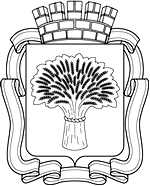 Российская ФедерацияАдминистрация города Канска
Красноярского краяПОСТАНОВЛЕНИЕРоссийская ФедерацияАдминистрация города Канска
Красноярского краяПОСТАНОВЛЕНИЕРоссийская ФедерацияАдминистрация города Канска
Красноярского краяПОСТАНОВЛЕНИЕРоссийская ФедерацияАдминистрация города Канска
Красноярского краяПОСТАНОВЛЕНИЕ25.06.2014  г.№910Наименованиескладов ипунктовхраненияимуществамобрезерва,места ихрасположенияНаименование получателя имуществаНаименование и количество получаемогоимущества (штук/  мест)Наименование и количество получаемогоимущества (штук/  мест)Времяполученияимуществана складе(начало –конец)Времяполученияимуществана складе(начало –конец)Выделяемые силы и средства     для погрузки и выгрузкиимущества со складовВыделяемые силы и средства     для погрузки и выгрузкиимущества со складовВыделяемые силы и средства     для погрузки и выгрузкиимущества со складовВыделяемые силы и средства     для погрузки и выгрузкиимущества со складовНаименованиескладов ипунктовхраненияимуществамобрезерва,места ихрасположенияНаименование получателя имуществаНаименование и количество получаемогоимущества (штук/  мест)Наименование и количество получаемогоимущества (штук/  мест)Времяполученияимуществана складе(начало –конец)Времяполученияимуществана складе(начало –конец)Автотранспорт(наименование,количество)Автотранспорт(наименование,количество)ПогрузочныекомандыПогрузочныекоманды	12334455661. Получатели приборов радиационной,  химической  разведки и дозиметрического контроля для оснащения нештатных аварийно-спасательных формирований1. Получатели приборов радиационной,  химической  разведки и дозиметрического контроля для оснащения нештатных аварийно-спасательных формирований1. Получатели приборов радиационной,  химической  разведки и дозиметрического контроля для оснащения нештатных аварийно-спасательных формирований1. Получатели приборов радиационной,  химической  разведки и дозиметрического контроля для оснащения нештатных аварийно-спасательных формирований1. Получатели приборов радиационной,  химической  разведки и дозиметрического контроля для оснащения нештатных аварийно-спасательных формирований1. Получатели приборов радиационной,  химической  разведки и дозиметрического контроля для оснащения нештатных аварийно-спасательных формирований1. Получатели приборов радиационной,  химической  разведки и дозиметрического контроля для оснащения нештатных аварийно-спасательных формирований1. Получатели приборов радиационной,  химической  разведки и дозиметрического контроля для оснащения нештатных аварийно-спасательных формирований1. Получатели приборов радиационной,  химической  разведки и дозиметрического контроля для оснащения нештатных аварийно-спасательных формирований1. Получатели приборов радиационной,  химической  разведки и дозиметрического контроля для оснащения нештатных аварийно-спасательных формирований1.Склад ст.КамарчагаМанскогорайонаМУП ТС и СОг. Канск, ул.Кайтымская,53МУП ТС и СОг. Канск, ул.Кайтымская,53ДП-5В  -  36шт.;  ВПХР – 55шт.;ИД-1 – 21шт.;  ПХР–М–МВ– 3шт.;МПХР – 1шт.ДП-5В  -  36шт.;  ВПХР – 55шт.;ИД-1 – 21шт.;  ПХР–М–МВ– 3шт.;МПХР – 1шт.«Ч»+12.00«Ч»+12.00ЗИЛ -130 – 1ед.ЗИЛ -130 – 1ед.2 чел.Наименование нештатныхаварийно-спасательныхформированийСроки выдачи начало-окончание(Ч+час-Ч+час)Количество формированийНаименование и количество приборов (штук)Наименование и количество приборов (штук)Наименование и количество приборов (штук)Наименование и количество приборов (штук)Наименование и количество приборов (штук)№ п/пНаименование нештатныхаварийно-спасательныхформированийСроки выдачи начало-окончание(Ч+час-Ч+час)Количество формированийПриборы химической разведкиВПХР, «Пчелка» и др.Медико-ветеринарные приборы химической разведкиПХР-МВМедицинские приборы химической разведкиМПХРПриборы радиационной разведки  ДП-5 б,в, ИМД-1, ИМД-5 и др.Комплекты индивидуальных дозиметровДП-24, ИД-1, ИД-021234345671Сводная группаЧ +4час. Ч +10час11--112Сводная команда механизации работЧ +4час. Ч +10час11--1153.Сводная команда РХБ защитыЧ +4час. Ч +10час13--114Сводная группа РХБ защитыЧ +4час. Ч +10час24--116.Спасательная группаЧ +4час. Ч +10час1111---17.Разведывательная группаЧ +4час. Ч +10час14--118Группа инженерной разведкиЧ +4час. Ч +10час19.Звено речной разведкиЧ +4час. Ч +10час11--1110Пост РХНЧ +4час. Ч +10час2121--2111Группа радиационной и химической разведкиЧ +4час. Ч +10час12--1112.Группа эпидемиологической разведкиЧ +4час. Ч +10час1-11-113.Команда связиЧ +4час. Ч +10час1----114.Группа связиЧ +4час. Ч +10час1----115.Звено связиЧ +4час. Ч +10час15-----16.Отряд первой медицинской помощиЧ +4час. Ч +10час1-111117Противопожарное отделениеЧ +4час. Ч +10час78----20.Аварийно-газотехническаякомандаЧ +4час. Ч +10час1----121.Аварийно-техническая команда поэлектросетямЧ +4час. Ч +10час1----122.Команда водопроводно-канализационных (тепловых) сетейЧ +4час. Ч +10час11--1123Команда захороненияЧ +4час. Ч +10час1----124Группа инженерной разведкиЧ +4час. Ч +10час11--1125.Команда обеззараживанияЧ +4час. Ч +10час12--1126.Станция обеззараживания транспорта (СОТ)Ч +4час. Ч +10час11--1127.Станция обеззараживанияодежды (СОО)Ч +4час. Ч +10час111-1128.Пункт санитарной обработкиЧ +4час. Ч +10час111129.Подвижной пункт питанияЧ +4час. Ч +10час1-----30.Подвижной пункт продовольственного снабженияЧ +4час. Ч +10час1---1-31.Подвижной пункт вещевого снабженияЧ +4час. Ч +10час1-----32.Команда охраны общественногопорядкаЧ +4час. Ч +10час1-----33.Звено по обслуживанию защитных сооружений  убежищ (вместимостью от 150  человек)Ч +4час. Ч +10час11-----